Прайс – лист на продукцию «Günstig»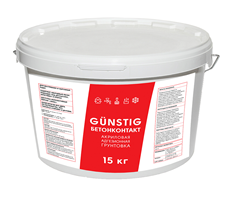 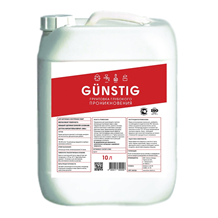 * Цены указаны с учетом НДС;** В зависимости от условий оплаты и объема поставки возможна бесплатная доставка;*** Доступна версия «зима»                                  НаименованиеФасовкаЦена за 1 шт./руб.Günstig Бетонконтакт15 кг470Günstig Грунтовка глубокого проникновения10 л160Günstig Грунтовка укрепляющая10 л265Günstig Грунт-концентрат 1:4 глубокого проникновения10 л590Günstig Краска для стен и потолков20 кг520Günstig Краска фасадная20 кг845